TAMILNADU SCIENTIFIC RESEARCH ORGANISATION                                 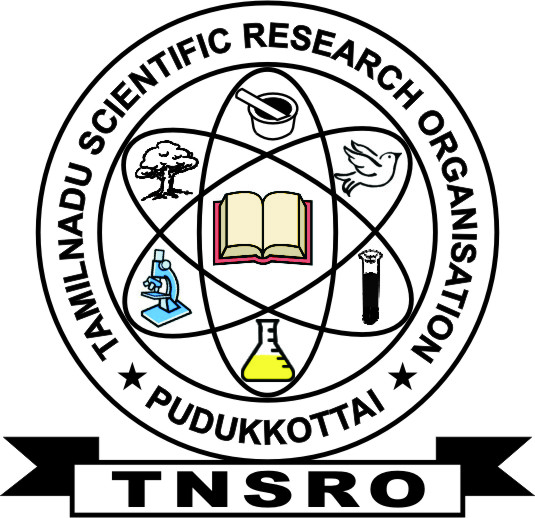 Registered by Govt of TamilNadu,Regd.No:542/BK4/1997Plot No.39,Mura Bhavan,Koodal Nagar,Rajagopalapuram post, Pudukkottai622003. Tamilnadu. E.Mail :tnsroindia@gmail.com  04322-261088, 9952886637                                       APPLICATION FORM FOR FINAL YEAR PROJECT        I hereby apply for enrolment as a Research Project Scholar of the organization and agree to further its aims and objectives and abide by its Rules and Regulations.App.No: TNSRO/ P          /20      - 20 Place :Date  :                                                                                                                                    Signature of Applicant (*Attach your recent photograph with Biodata) Fee details: Project registration fee Rs.5,000/-(Rupees Five thousand only ) should be paid in advance along with this application form with supporting documents by money transfer or RTGS /IMPS/NEFT in favour of TamilNadu Scientific Research Organisation, payable at Pudukkottai. Saving  A/c No: 850149667 / Indian Bank / Rajagopalapurm Branch / IFSC Code: IDIB000P137/ MICR Code: 622019005.________________________________________________________________________________________For office use onlyAdmitted on…………………………………….ID No……………………………………………………..Year …………………………………..Note :( If any)Director /Head 1Name in full (BLOCK LETTERS)2Father’s NameDate of birth / DD/ MM/ YY3Full postal address(To which allcommunication areto be sent)4Contact Nos. and  Email5Educational qualifications: Degree /Name of the University/ Institution/ Year of awarda) Basic levelb) Master's level*6Name of the Present Institution7Field of interest for project (if any)8Duration of project with dates From                        To                         9Project applied for the calendar year 20    -   2010Name of the Project supervisor 11Mode of payment Money transfer by RTGS /IMPS/NEFT